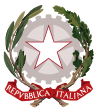 MINISTERO DELL’ISTRUZIONE, DELL’UNIVERSITÀ E DELLA RICERCAUFFICIO SCOLASTICO REGIONALE PER IL LAZIOISTITUTO D’ISTRUZIONE SUPERIORE “PUBLIO ELIO ADRIANO”Via Giorgio Petrocchi snc – 00019 TIVOLI (RM)  06121122545 Sez. Associata Liceo Classico – Via Giorgio Petrocchi snc, Tivoli Cod. Mecc. RMPC10401GSez. Associata Liceo Artistico Via S. Agnese 44, Tivoli Cod. Mecc. RMSD104015Codice fiscale 94065590583  rmis104008@istruzione.it    rmis104008@pec.istruzione.it www.liceoadriano.edu.it  A.S.  2020 / 2021REGISTRO  DEL  CORSO  DI  RECUPERO  PERIODO   I	QUADRIMESTRE  II         QUADRIMESTREDOCENTE 	_____________________________________________MATERIA		_____________________________________________CLASSI  COINVOLTE		___________________________________GIORNI:TOTALE ORE  SVOLTE		______________________________MATERIA   __________________			CLASSI  _____________NOTE RELATIVE ALLA PROGRAMMAZIONE DEL CORSOTivoli, _____________									L’Insegnante___________________DATAORAELENCO DEGLI ALUNNIDATE  DELLE  LEZIONI  E  PRESENZENUMEROCOGNOME  NOME1234567891011121314151617181920ARGOMENTI DELLE LEZIONI1data1data2data2data3data3data4data4data5data5data6data6data7data7data8data8data